 (*) Estas fechas son fijas en el proceso de contratación Todos los plazos son de cumplimiento obligatorio, de acuerdo con lo establecido en el artículo 47 de las NB-SABS. BANCO CENTRAL DE BOLIVIA__________________________________________________________________________________________________APOYO NACIONAL A LA PRODUCCIÓN Y EMPLEOCÓDIGO BCB:  ANPE C Nº 029/2013 – 1C1.    CONVOCATORIA1.    CONVOCATORIA1.    CONVOCATORIA1.    CONVOCATORIA1.    CONVOCATORIA1.    CONVOCATORIA1.    CONVOCATORIA1.    CONVOCATORIA1.    CONVOCATORIA1.    CONVOCATORIA1.    CONVOCATORIA1.    CONVOCATORIA1.    CONVOCATORIA1.    CONVOCATORIA1.    CONVOCATORIA1.    CONVOCATORIA1.    CONVOCATORIA1.    CONVOCATORIA1.    CONVOCATORIA1.    CONVOCATORIA1.    CONVOCATORIA1.    CONVOCATORIA1.    CONVOCATORIA1.    CONVOCATORIA1.    CONVOCATORIA1.    CONVOCATORIA1.    CONVOCATORIA1.    CONVOCATORIA1.    CONVOCATORIA1.    CONVOCATORIA1.    CONVOCATORIA1.    CONVOCATORIA1.    CONVOCATORIA1.    CONVOCATORIA1.    CONVOCATORIASe convoca a la presentación de propuestas para el siguiente proceso:Se convoca a la presentación de propuestas para el siguiente proceso:Se convoca a la presentación de propuestas para el siguiente proceso:Se convoca a la presentación de propuestas para el siguiente proceso:Se convoca a la presentación de propuestas para el siguiente proceso:Se convoca a la presentación de propuestas para el siguiente proceso:Se convoca a la presentación de propuestas para el siguiente proceso:Se convoca a la presentación de propuestas para el siguiente proceso:Se convoca a la presentación de propuestas para el siguiente proceso:Se convoca a la presentación de propuestas para el siguiente proceso:Se convoca a la presentación de propuestas para el siguiente proceso:Se convoca a la presentación de propuestas para el siguiente proceso:Se convoca a la presentación de propuestas para el siguiente proceso:Se convoca a la presentación de propuestas para el siguiente proceso:Se convoca a la presentación de propuestas para el siguiente proceso:Se convoca a la presentación de propuestas para el siguiente proceso:Se convoca a la presentación de propuestas para el siguiente proceso:Se convoca a la presentación de propuestas para el siguiente proceso:Se convoca a la presentación de propuestas para el siguiente proceso:Se convoca a la presentación de propuestas para el siguiente proceso:Se convoca a la presentación de propuestas para el siguiente proceso:Se convoca a la presentación de propuestas para el siguiente proceso:Se convoca a la presentación de propuestas para el siguiente proceso:Se convoca a la presentación de propuestas para el siguiente proceso:Se convoca a la presentación de propuestas para el siguiente proceso:Se convoca a la presentación de propuestas para el siguiente proceso:Se convoca a la presentación de propuestas para el siguiente proceso:Se convoca a la presentación de propuestas para el siguiente proceso:Se convoca a la presentación de propuestas para el siguiente proceso:Se convoca a la presentación de propuestas para el siguiente proceso:Se convoca a la presentación de propuestas para el siguiente proceso:Se convoca a la presentación de propuestas para el siguiente proceso:Se convoca a la presentación de propuestas para el siguiente proceso:Se convoca a la presentación de propuestas para el siguiente proceso:Se convoca a la presentación de propuestas para el siguiente proceso:Entidad ConvocanteEntidad ConvocanteEntidad Convocante::  Banco Central de Bolivia  Banco Central de Bolivia  Banco Central de Bolivia  Banco Central de Bolivia  Banco Central de Bolivia  Banco Central de Bolivia  Banco Central de Bolivia  Banco Central de Bolivia  Banco Central de Bolivia  Banco Central de Bolivia  Banco Central de Bolivia  Banco Central de Bolivia  Banco Central de Bolivia  Banco Central de Bolivia  Banco Central de Bolivia  Banco Central de Bolivia  Banco Central de Bolivia  Banco Central de Bolivia  Banco Central de Bolivia  Banco Central de Bolivia  Banco Central de Bolivia  Banco Central de Bolivia  Banco Central de Bolivia  Banco Central de Bolivia  Banco Central de Bolivia  Banco Central de Bolivia  Banco Central de Bolivia  Banco Central de Bolivia  Banco Central de BoliviaModalidad de ContrataciónModalidad de ContrataciónModalidad de Contratación::Apoyo Nacional a la Producción y EmpleoApoyo Nacional a la Producción y EmpleoApoyo Nacional a la Producción y EmpleoApoyo Nacional a la Producción y EmpleoApoyo Nacional a la Producción y EmpleoApoyo Nacional a la Producción y EmpleoApoyo Nacional a la Producción y EmpleoApoyo Nacional a la Producción y EmpleoApoyo Nacional a la Producción y EmpleoApoyo Nacional a la Producción y EmpleoApoyo Nacional a la Producción y EmpleoApoyo Nacional a la Producción y EmpleoApoyo Nacional a la Producción y EmpleoApoyo Nacional a la Producción y EmpleoApoyo Nacional a la Producción y EmpleoApoyo Nacional a la Producción y EmpleoApoyo Nacional a la Producción y EmpleoApoyo Nacional a la Producción y EmpleoApoyo Nacional a la Producción y EmpleoApoyo Nacional a la Producción y EmpleoApoyo Nacional a la Producción y EmpleoApoyo Nacional a la Producción y EmpleoApoyo Nacional a la Producción y EmpleoApoyo Nacional a la Producción y EmpleoApoyo Nacional a la Producción y EmpleoApoyo Nacional a la Producción y EmpleoApoyo Nacional a la Producción y EmpleoApoyo Nacional a la Producción y EmpleoApoyo Nacional a la Producción y EmpleoCUCECUCECUCE::Código interno que la entidad utiliza para Identificar al procesoCódigo interno que la entidad utiliza para Identificar al procesoCódigo interno que la entidad utiliza para Identificar al proceso::ANPE C Nº 029/2013-1CANPE C Nº 029/2013-1CANPE C Nº 029/2013-1CANPE C Nº 029/2013-1CANPE C Nº 029/2013-1CANPE C Nº 029/2013-1CANPE C Nº 029/2013-1CANPE C Nº 029/2013-1CANPE C Nº 029/2013-1CANPE C Nº 029/2013-1CANPE C Nº 029/2013-1CANPE C Nº 029/2013-1CANPE C Nº 029/2013-1CANPE C Nº 029/2013-1CANPE C Nº 029/2013-1CANPE C Nº 029/2013-1CANPE C Nº 029/2013-1CANPE C Nº 029/2013-1CObjeto de la contrataciónObjeto de la contrataciónObjeto de la contratación::PROVISIÓN DE PITA BLANCAPROVISIÓN DE PITA BLANCAPROVISIÓN DE PITA BLANCAPROVISIÓN DE PITA BLANCAPROVISIÓN DE PITA BLANCAPROVISIÓN DE PITA BLANCAPROVISIÓN DE PITA BLANCAPROVISIÓN DE PITA BLANCAPROVISIÓN DE PITA BLANCAPROVISIÓN DE PITA BLANCAPROVISIÓN DE PITA BLANCAPROVISIÓN DE PITA BLANCAPROVISIÓN DE PITA BLANCAPROVISIÓN DE PITA BLANCAPROVISIÓN DE PITA BLANCAPROVISIÓN DE PITA BLANCAPROVISIÓN DE PITA BLANCAPROVISIÓN DE PITA BLANCAPROVISIÓN DE PITA BLANCAPROVISIÓN DE PITA BLANCAPROVISIÓN DE PITA BLANCAPROVISIÓN DE PITA BLANCAPROVISIÓN DE PITA BLANCAPROVISIÓN DE PITA BLANCAPROVISIÓN DE PITA BLANCAPROVISIÓN DE PITA BLANCAPROVISIÓN DE PITA BLANCAPROVISIÓN DE PITA BLANCAPROVISIÓN DE PITA BLANCAMétodo de Selección y AdjudicaciónMétodo de Selección y AdjudicaciónMétodo de Selección y Adjudicación::a) Calidad, Propuesta Técnica y Costoa) Calidad, Propuesta Técnica y Costoa) Calidad, Propuesta Técnica y Costoa) Calidad, Propuesta Técnica y Costoa) Calidad, Propuesta Técnica y Costoa) Calidad, Propuesta Técnica y Costoa) Calidad, Propuesta Técnica y Costoa) Calidad, Propuesta Técnica y Costoa) Calidad, Propuesta Técnica y Costoa) Calidad, Propuesta Técnica y Costoa) Calidad, Propuesta Técnica y Costob) Calidad b) Calidad b) Calidad b) Calidad Xc) Precio Evaluado más bajoc) Precio Evaluado más bajoc) Precio Evaluado más bajoc) Precio Evaluado más bajoc) Precio Evaluado más bajoc) Precio Evaluado más bajoc) Precio Evaluado más bajoc) Precio Evaluado más bajoc) Precio Evaluado más bajoc) Precio Evaluado más bajoForma de AdjudicaciónForma de AdjudicaciónForma de Adjudicación::Por el TotalPor el TotalPor el TotalPor el TotalPor el TotalPor el TotalPor el TotalPor el TotalPor el TotalPor el TotalPor el TotalPor el TotalPor el TotalPor el TotalPor el TotalPor el TotalPor el TotalPor el TotalPor el TotalPor el TotalPor el TotalPor el TotalPor el TotalPor el TotalPor el TotalPor el TotalPor el TotalPor el TotalPor el TotalPrecio ReferencialPrecio ReferencialPrecio Referencial::Bs105.000,00 (Ciento cinco mil 00/100 bolivianos)Bs105.000,00 (Ciento cinco mil 00/100 bolivianos)Bs105.000,00 (Ciento cinco mil 00/100 bolivianos)Bs105.000,00 (Ciento cinco mil 00/100 bolivianos)Bs105.000,00 (Ciento cinco mil 00/100 bolivianos)Bs105.000,00 (Ciento cinco mil 00/100 bolivianos)Bs105.000,00 (Ciento cinco mil 00/100 bolivianos)Bs105.000,00 (Ciento cinco mil 00/100 bolivianos)Bs105.000,00 (Ciento cinco mil 00/100 bolivianos)Bs105.000,00 (Ciento cinco mil 00/100 bolivianos)Bs105.000,00 (Ciento cinco mil 00/100 bolivianos)Bs105.000,00 (Ciento cinco mil 00/100 bolivianos)Bs105.000,00 (Ciento cinco mil 00/100 bolivianos)Bs105.000,00 (Ciento cinco mil 00/100 bolivianos)Bs105.000,00 (Ciento cinco mil 00/100 bolivianos)Bs105.000,00 (Ciento cinco mil 00/100 bolivianos)Bs105.000,00 (Ciento cinco mil 00/100 bolivianos)Bs105.000,00 (Ciento cinco mil 00/100 bolivianos)Bs105.000,00 (Ciento cinco mil 00/100 bolivianos)Bs105.000,00 (Ciento cinco mil 00/100 bolivianos)Bs105.000,00 (Ciento cinco mil 00/100 bolivianos)Bs105.000,00 (Ciento cinco mil 00/100 bolivianos)Bs105.000,00 (Ciento cinco mil 00/100 bolivianos)Bs105.000,00 (Ciento cinco mil 00/100 bolivianos)Bs105.000,00 (Ciento cinco mil 00/100 bolivianos)Bs105.000,00 (Ciento cinco mil 00/100 bolivianos)Bs105.000,00 (Ciento cinco mil 00/100 bolivianos)Bs105.000,00 (Ciento cinco mil 00/100 bolivianos)Bs105.000,00 (Ciento cinco mil 00/100 bolivianos)La contratación se formalizará medianteLa contratación se formalizará medianteLa contratación se formalizará mediante::Orden de CompraOrden de CompraOrden de CompraOrden de CompraOrden de CompraOrden de CompraOrden de CompraOrden de CompraOrden de CompraOrden de CompraOrden de CompraOrden de CompraOrden de CompraOrden de CompraOrden de CompraOrden de CompraOrden de CompraOrden de CompraOrden de CompraOrden de CompraOrden de CompraOrden de CompraOrden de CompraOrden de CompraOrden de CompraOrden de CompraOrden de CompraOrden de CompraOrden de CompraOrganismo FinanciadorOrganismo FinanciadorOrganismo Financiador::Nombre del Organismo Financiador Nombre del Organismo Financiador Nombre del Organismo Financiador Nombre del Organismo Financiador Nombre del Organismo Financiador Nombre del Organismo Financiador Nombre del Organismo Financiador Nombre del Organismo Financiador Nombre del Organismo Financiador Nombre del Organismo Financiador Nombre del Organismo Financiador Nombre del Organismo Financiador Nombre del Organismo Financiador Nombre del Organismo Financiador Nombre del Organismo Financiador Nombre del Organismo Financiador Nombre del Organismo Financiador Nombre del Organismo Financiador % de Financiamiento% de Financiamiento% de Financiamiento% de Financiamiento% de Financiamiento% de Financiamiento% de Financiamiento% de Financiamiento(de acuerdo al clasificador vigente) (de acuerdo al clasificador vigente) (de acuerdo al clasificador vigente) (de acuerdo al clasificador vigente) (de acuerdo al clasificador vigente) (de acuerdo al clasificador vigente) (de acuerdo al clasificador vigente) (de acuerdo al clasificador vigente) (de acuerdo al clasificador vigente) (de acuerdo al clasificador vigente) (de acuerdo al clasificador vigente) (de acuerdo al clasificador vigente) (de acuerdo al clasificador vigente) (de acuerdo al clasificador vigente) (de acuerdo al clasificador vigente) (de acuerdo al clasificador vigente) (de acuerdo al clasificador vigente) (de acuerdo al clasificador vigente) Recursos PropiosRecursos PropiosRecursos PropiosRecursos PropiosRecursos PropiosRecursos PropiosRecursos PropiosRecursos PropiosRecursos PropiosRecursos PropiosRecursos PropiosRecursos PropiosRecursos PropiosRecursos PropiosRecursos PropiosRecursos PropiosRecursos PropiosRecursos Propios100100100100100100100100Plazo previsto para la entrega de bienes (días calendario)Plazo previsto para la entrega de bienes (días calendario)Plazo previsto para la entrega de bienes (días calendario)::Máximo 15 días calendario según Especificaciones TécnicasMáximo 15 días calendario según Especificaciones TécnicasMáximo 15 días calendario según Especificaciones TécnicasMáximo 15 días calendario según Especificaciones TécnicasMáximo 15 días calendario según Especificaciones TécnicasMáximo 15 días calendario según Especificaciones TécnicasMáximo 15 días calendario según Especificaciones TécnicasMáximo 15 días calendario según Especificaciones TécnicasMáximo 15 días calendario según Especificaciones TécnicasMáximo 15 días calendario según Especificaciones TécnicasMáximo 15 días calendario según Especificaciones TécnicasMáximo 15 días calendario según Especificaciones TécnicasMáximo 15 días calendario según Especificaciones TécnicasMáximo 15 días calendario según Especificaciones TécnicasMáximo 15 días calendario según Especificaciones TécnicasMáximo 15 días calendario según Especificaciones TécnicasMáximo 15 días calendario según Especificaciones TécnicasMáximo 15 días calendario según Especificaciones TécnicasMáximo 15 días calendario según Especificaciones TécnicasMáximo 15 días calendario según Especificaciones TécnicasMáximo 15 días calendario según Especificaciones TécnicasMáximo 15 días calendario según Especificaciones TécnicasMáximo 15 días calendario según Especificaciones TécnicasMáximo 15 días calendario según Especificaciones TécnicasMáximo 15 días calendario según Especificaciones TécnicasMáximo 15 días calendario según Especificaciones TécnicasMáximo 15 días calendario según Especificaciones TécnicasMáximo 15 días calendario según Especificaciones TécnicasMáximo 15 días calendario según Especificaciones TécnicasLugar de entregade bienesLugar de entregade bienesLugar de entregade bienes::Unidad de Almacenes, ubicada en el piso 5 del Edificio Principal del BCBUnidad de Almacenes, ubicada en el piso 5 del Edificio Principal del BCBUnidad de Almacenes, ubicada en el piso 5 del Edificio Principal del BCBUnidad de Almacenes, ubicada en el piso 5 del Edificio Principal del BCBUnidad de Almacenes, ubicada en el piso 5 del Edificio Principal del BCBUnidad de Almacenes, ubicada en el piso 5 del Edificio Principal del BCBUnidad de Almacenes, ubicada en el piso 5 del Edificio Principal del BCBUnidad de Almacenes, ubicada en el piso 5 del Edificio Principal del BCBUnidad de Almacenes, ubicada en el piso 5 del Edificio Principal del BCBUnidad de Almacenes, ubicada en el piso 5 del Edificio Principal del BCBUnidad de Almacenes, ubicada en el piso 5 del Edificio Principal del BCBUnidad de Almacenes, ubicada en el piso 5 del Edificio Principal del BCBUnidad de Almacenes, ubicada en el piso 5 del Edificio Principal del BCBUnidad de Almacenes, ubicada en el piso 5 del Edificio Principal del BCBUnidad de Almacenes, ubicada en el piso 5 del Edificio Principal del BCBUnidad de Almacenes, ubicada en el piso 5 del Edificio Principal del BCBUnidad de Almacenes, ubicada en el piso 5 del Edificio Principal del BCBUnidad de Almacenes, ubicada en el piso 5 del Edificio Principal del BCBUnidad de Almacenes, ubicada en el piso 5 del Edificio Principal del BCBUnidad de Almacenes, ubicada en el piso 5 del Edificio Principal del BCBUnidad de Almacenes, ubicada en el piso 5 del Edificio Principal del BCBUnidad de Almacenes, ubicada en el piso 5 del Edificio Principal del BCBUnidad de Almacenes, ubicada en el piso 5 del Edificio Principal del BCBUnidad de Almacenes, ubicada en el piso 5 del Edificio Principal del BCBUnidad de Almacenes, ubicada en el piso 5 del Edificio Principal del BCBUnidad de Almacenes, ubicada en el piso 5 del Edificio Principal del BCBUnidad de Almacenes, ubicada en el piso 5 del Edificio Principal del BCBUnidad de Almacenes, ubicada en el piso 5 del Edificio Principal del BCBUnidad de Almacenes, ubicada en el piso 5 del Edificio Principal del BCBLugar de entregade bienesLugar de entregade bienesLugar de entregade bienesUnidad de Almacenes, ubicada en el piso 5 del Edificio Principal del BCBUnidad de Almacenes, ubicada en el piso 5 del Edificio Principal del BCBUnidad de Almacenes, ubicada en el piso 5 del Edificio Principal del BCBUnidad de Almacenes, ubicada en el piso 5 del Edificio Principal del BCBUnidad de Almacenes, ubicada en el piso 5 del Edificio Principal del BCBUnidad de Almacenes, ubicada en el piso 5 del Edificio Principal del BCBUnidad de Almacenes, ubicada en el piso 5 del Edificio Principal del BCBUnidad de Almacenes, ubicada en el piso 5 del Edificio Principal del BCBUnidad de Almacenes, ubicada en el piso 5 del Edificio Principal del BCBUnidad de Almacenes, ubicada en el piso 5 del Edificio Principal del BCBUnidad de Almacenes, ubicada en el piso 5 del Edificio Principal del BCBUnidad de Almacenes, ubicada en el piso 5 del Edificio Principal del BCBUnidad de Almacenes, ubicada en el piso 5 del Edificio Principal del BCBUnidad de Almacenes, ubicada en el piso 5 del Edificio Principal del BCBUnidad de Almacenes, ubicada en el piso 5 del Edificio Principal del BCBUnidad de Almacenes, ubicada en el piso 5 del Edificio Principal del BCBUnidad de Almacenes, ubicada en el piso 5 del Edificio Principal del BCBUnidad de Almacenes, ubicada en el piso 5 del Edificio Principal del BCBUnidad de Almacenes, ubicada en el piso 5 del Edificio Principal del BCBUnidad de Almacenes, ubicada en el piso 5 del Edificio Principal del BCBUnidad de Almacenes, ubicada en el piso 5 del Edificio Principal del BCBUnidad de Almacenes, ubicada en el piso 5 del Edificio Principal del BCBUnidad de Almacenes, ubicada en el piso 5 del Edificio Principal del BCBUnidad de Almacenes, ubicada en el piso 5 del Edificio Principal del BCBUnidad de Almacenes, ubicada en el piso 5 del Edificio Principal del BCBUnidad de Almacenes, ubicada en el piso 5 del Edificio Principal del BCBUnidad de Almacenes, ubicada en el piso 5 del Edificio Principal del BCBUnidad de Almacenes, ubicada en el piso 5 del Edificio Principal del BCBUnidad de Almacenes, ubicada en el piso 5 del Edificio Principal del BCBSeñalar para cuando es el requerimiento del bienSeñalar para cuando es el requerimiento del bienSeñalar para cuando es el requerimiento del bienXXXXBienes para la gestión en curso.Bienes para la gestión en curso.Bienes para la gestión en curso.Bienes para la gestión en curso.Bienes para la gestión en curso.Bienes para la gestión en curso.Bienes para la gestión en curso.Bienes para la gestión en curso.Bienes para la gestión en curso.Bienes para la gestión en curso.Bienes para la gestión en curso.Bienes para la gestión en curso.Bienes para la gestión en curso.Bienes para la gestión en curso.Bienes para la gestión en curso.Bienes para la gestión en curso.Bienes para la gestión en curso.Bienes para la gestión en curso.Bienes para la gestión en curso.Bienes para la gestión en curso.Bienes para la gestión en curso.Bienes para la gestión en curso.Bienes para la gestión en curso.Bienes para la gestión en curso.Bienes para la gestión en curso.Señalar para cuando es el requerimiento del bienSeñalar para cuando es el requerimiento del bienSeñalar para cuando es el requerimiento del bienSeñalar para cuando es el requerimiento del bienSeñalar para cuando es el requerimiento del bienSeñalar para cuando es el requerimiento del bien::Bienes recurrentes para la próxima gestión (el proceso llegará hasta la adjudicación y la suscripción del contrato está sujeta a la aprobación del presupuesto de la siguiente gestión)Bienes recurrentes para la próxima gestión (el proceso llegará hasta la adjudicación y la suscripción del contrato está sujeta a la aprobación del presupuesto de la siguiente gestión)Bienes recurrentes para la próxima gestión (el proceso llegará hasta la adjudicación y la suscripción del contrato está sujeta a la aprobación del presupuesto de la siguiente gestión)Bienes recurrentes para la próxima gestión (el proceso llegará hasta la adjudicación y la suscripción del contrato está sujeta a la aprobación del presupuesto de la siguiente gestión)Bienes recurrentes para la próxima gestión (el proceso llegará hasta la adjudicación y la suscripción del contrato está sujeta a la aprobación del presupuesto de la siguiente gestión)Bienes recurrentes para la próxima gestión (el proceso llegará hasta la adjudicación y la suscripción del contrato está sujeta a la aprobación del presupuesto de la siguiente gestión)Bienes recurrentes para la próxima gestión (el proceso llegará hasta la adjudicación y la suscripción del contrato está sujeta a la aprobación del presupuesto de la siguiente gestión)Bienes recurrentes para la próxima gestión (el proceso llegará hasta la adjudicación y la suscripción del contrato está sujeta a la aprobación del presupuesto de la siguiente gestión)Bienes recurrentes para la próxima gestión (el proceso llegará hasta la adjudicación y la suscripción del contrato está sujeta a la aprobación del presupuesto de la siguiente gestión)Bienes recurrentes para la próxima gestión (el proceso llegará hasta la adjudicación y la suscripción del contrato está sujeta a la aprobación del presupuesto de la siguiente gestión)Bienes recurrentes para la próxima gestión (el proceso llegará hasta la adjudicación y la suscripción del contrato está sujeta a la aprobación del presupuesto de la siguiente gestión)Bienes recurrentes para la próxima gestión (el proceso llegará hasta la adjudicación y la suscripción del contrato está sujeta a la aprobación del presupuesto de la siguiente gestión)Bienes recurrentes para la próxima gestión (el proceso llegará hasta la adjudicación y la suscripción del contrato está sujeta a la aprobación del presupuesto de la siguiente gestión)Bienes recurrentes para la próxima gestión (el proceso llegará hasta la adjudicación y la suscripción del contrato está sujeta a la aprobación del presupuesto de la siguiente gestión)Bienes recurrentes para la próxima gestión (el proceso llegará hasta la adjudicación y la suscripción del contrato está sujeta a la aprobación del presupuesto de la siguiente gestión)Bienes recurrentes para la próxima gestión (el proceso llegará hasta la adjudicación y la suscripción del contrato está sujeta a la aprobación del presupuesto de la siguiente gestión)Bienes recurrentes para la próxima gestión (el proceso llegará hasta la adjudicación y la suscripción del contrato está sujeta a la aprobación del presupuesto de la siguiente gestión)Bienes recurrentes para la próxima gestión (el proceso llegará hasta la adjudicación y la suscripción del contrato está sujeta a la aprobación del presupuesto de la siguiente gestión)Bienes recurrentes para la próxima gestión (el proceso llegará hasta la adjudicación y la suscripción del contrato está sujeta a la aprobación del presupuesto de la siguiente gestión)Bienes recurrentes para la próxima gestión (el proceso llegará hasta la adjudicación y la suscripción del contrato está sujeta a la aprobación del presupuesto de la siguiente gestión)Bienes recurrentes para la próxima gestión (el proceso llegará hasta la adjudicación y la suscripción del contrato está sujeta a la aprobación del presupuesto de la siguiente gestión)Bienes recurrentes para la próxima gestión (el proceso llegará hasta la adjudicación y la suscripción del contrato está sujeta a la aprobación del presupuesto de la siguiente gestión)Bienes recurrentes para la próxima gestión (el proceso llegará hasta la adjudicación y la suscripción del contrato está sujeta a la aprobación del presupuesto de la siguiente gestión)Bienes recurrentes para la próxima gestión (el proceso llegará hasta la adjudicación y la suscripción del contrato está sujeta a la aprobación del presupuesto de la siguiente gestión)Bienes recurrentes para la próxima gestión (el proceso llegará hasta la adjudicación y la suscripción del contrato está sujeta a la aprobación del presupuesto de la siguiente gestión)Señalar para cuando es el requerimiento del bienSeñalar para cuando es el requerimiento del bienSeñalar para cuando es el requerimiento del bienSeñalar para cuando es el requerimiento del bienSeñalar para cuando es el requerimiento del bienSeñalar para cuando es el requerimiento del bienBienes para la próxima gestión (el proceso se  iniciará una vez promulgada la Ley del Presupuesto General del Estado de la siguiente gestión)Bienes para la próxima gestión (el proceso se  iniciará una vez promulgada la Ley del Presupuesto General del Estado de la siguiente gestión)Bienes para la próxima gestión (el proceso se  iniciará una vez promulgada la Ley del Presupuesto General del Estado de la siguiente gestión)Bienes para la próxima gestión (el proceso se  iniciará una vez promulgada la Ley del Presupuesto General del Estado de la siguiente gestión)Bienes para la próxima gestión (el proceso se  iniciará una vez promulgada la Ley del Presupuesto General del Estado de la siguiente gestión)Bienes para la próxima gestión (el proceso se  iniciará una vez promulgada la Ley del Presupuesto General del Estado de la siguiente gestión)Bienes para la próxima gestión (el proceso se  iniciará una vez promulgada la Ley del Presupuesto General del Estado de la siguiente gestión)Bienes para la próxima gestión (el proceso se  iniciará una vez promulgada la Ley del Presupuesto General del Estado de la siguiente gestión)Bienes para la próxima gestión (el proceso se  iniciará una vez promulgada la Ley del Presupuesto General del Estado de la siguiente gestión)Bienes para la próxima gestión (el proceso se  iniciará una vez promulgada la Ley del Presupuesto General del Estado de la siguiente gestión)Bienes para la próxima gestión (el proceso se  iniciará una vez promulgada la Ley del Presupuesto General del Estado de la siguiente gestión)Bienes para la próxima gestión (el proceso se  iniciará una vez promulgada la Ley del Presupuesto General del Estado de la siguiente gestión)Bienes para la próxima gestión (el proceso se  iniciará una vez promulgada la Ley del Presupuesto General del Estado de la siguiente gestión)Bienes para la próxima gestión (el proceso se  iniciará una vez promulgada la Ley del Presupuesto General del Estado de la siguiente gestión)Bienes para la próxima gestión (el proceso se  iniciará una vez promulgada la Ley del Presupuesto General del Estado de la siguiente gestión)Bienes para la próxima gestión (el proceso se  iniciará una vez promulgada la Ley del Presupuesto General del Estado de la siguiente gestión)Bienes para la próxima gestión (el proceso se  iniciará una vez promulgada la Ley del Presupuesto General del Estado de la siguiente gestión)Bienes para la próxima gestión (el proceso se  iniciará una vez promulgada la Ley del Presupuesto General del Estado de la siguiente gestión)Bienes para la próxima gestión (el proceso se  iniciará una vez promulgada la Ley del Presupuesto General del Estado de la siguiente gestión)Bienes para la próxima gestión (el proceso se  iniciará una vez promulgada la Ley del Presupuesto General del Estado de la siguiente gestión)Bienes para la próxima gestión (el proceso se  iniciará una vez promulgada la Ley del Presupuesto General del Estado de la siguiente gestión)Bienes para la próxima gestión (el proceso se  iniciará una vez promulgada la Ley del Presupuesto General del Estado de la siguiente gestión)Bienes para la próxima gestión (el proceso se  iniciará una vez promulgada la Ley del Presupuesto General del Estado de la siguiente gestión)Bienes para la próxima gestión (el proceso se  iniciará una vez promulgada la Ley del Presupuesto General del Estado de la siguiente gestión)Bienes para la próxima gestión (el proceso se  iniciará una vez promulgada la Ley del Presupuesto General del Estado de la siguiente gestión)2.    INFORMACIÓN DEL DOCUMENTO BASE DE CONTRATACIÓN (DBC) 2.    INFORMACIÓN DEL DOCUMENTO BASE DE CONTRATACIÓN (DBC) 2.    INFORMACIÓN DEL DOCUMENTO BASE DE CONTRATACIÓN (DBC) 2.    INFORMACIÓN DEL DOCUMENTO BASE DE CONTRATACIÓN (DBC) 2.    INFORMACIÓN DEL DOCUMENTO BASE DE CONTRATACIÓN (DBC) 2.    INFORMACIÓN DEL DOCUMENTO BASE DE CONTRATACIÓN (DBC) 2.    INFORMACIÓN DEL DOCUMENTO BASE DE CONTRATACIÓN (DBC) 2.    INFORMACIÓN DEL DOCUMENTO BASE DE CONTRATACIÓN (DBC) 2.    INFORMACIÓN DEL DOCUMENTO BASE DE CONTRATACIÓN (DBC) 2.    INFORMACIÓN DEL DOCUMENTO BASE DE CONTRATACIÓN (DBC) 2.    INFORMACIÓN DEL DOCUMENTO BASE DE CONTRATACIÓN (DBC) 2.    INFORMACIÓN DEL DOCUMENTO BASE DE CONTRATACIÓN (DBC) 2.    INFORMACIÓN DEL DOCUMENTO BASE DE CONTRATACIÓN (DBC) 2.    INFORMACIÓN DEL DOCUMENTO BASE DE CONTRATACIÓN (DBC) 2.    INFORMACIÓN DEL DOCUMENTO BASE DE CONTRATACIÓN (DBC) 2.    INFORMACIÓN DEL DOCUMENTO BASE DE CONTRATACIÓN (DBC) 2.    INFORMACIÓN DEL DOCUMENTO BASE DE CONTRATACIÓN (DBC) 2.    INFORMACIÓN DEL DOCUMENTO BASE DE CONTRATACIÓN (DBC) 2.    INFORMACIÓN DEL DOCUMENTO BASE DE CONTRATACIÓN (DBC) 2.    INFORMACIÓN DEL DOCUMENTO BASE DE CONTRATACIÓN (DBC) 2.    INFORMACIÓN DEL DOCUMENTO BASE DE CONTRATACIÓN (DBC) 2.    INFORMACIÓN DEL DOCUMENTO BASE DE CONTRATACIÓN (DBC) 2.    INFORMACIÓN DEL DOCUMENTO BASE DE CONTRATACIÓN (DBC) 2.    INFORMACIÓN DEL DOCUMENTO BASE DE CONTRATACIÓN (DBC) 2.    INFORMACIÓN DEL DOCUMENTO BASE DE CONTRATACIÓN (DBC) 2.    INFORMACIÓN DEL DOCUMENTO BASE DE CONTRATACIÓN (DBC) 2.    INFORMACIÓN DEL DOCUMENTO BASE DE CONTRATACIÓN (DBC) 2.    INFORMACIÓN DEL DOCUMENTO BASE DE CONTRATACIÓN (DBC) 2.    INFORMACIÓN DEL DOCUMENTO BASE DE CONTRATACIÓN (DBC) 2.    INFORMACIÓN DEL DOCUMENTO BASE DE CONTRATACIÓN (DBC) 2.    INFORMACIÓN DEL DOCUMENTO BASE DE CONTRATACIÓN (DBC) 2.    INFORMACIÓN DEL DOCUMENTO BASE DE CONTRATACIÓN (DBC) 2.    INFORMACIÓN DEL DOCUMENTO BASE DE CONTRATACIÓN (DBC) 2.    INFORMACIÓN DEL DOCUMENTO BASE DE CONTRATACIÓN (DBC) Los interesados podrán recabar el Documento Base de Contratación (DBC) en el sitio Web del SICOES y obtener información de la entidad de acuerdo con los siguientes datos:Los interesados podrán recabar el Documento Base de Contratación (DBC) en el sitio Web del SICOES y obtener información de la entidad de acuerdo con los siguientes datos:Los interesados podrán recabar el Documento Base de Contratación (DBC) en el sitio Web del SICOES y obtener información de la entidad de acuerdo con los siguientes datos:Los interesados podrán recabar el Documento Base de Contratación (DBC) en el sitio Web del SICOES y obtener información de la entidad de acuerdo con los siguientes datos:Los interesados podrán recabar el Documento Base de Contratación (DBC) en el sitio Web del SICOES y obtener información de la entidad de acuerdo con los siguientes datos:Los interesados podrán recabar el Documento Base de Contratación (DBC) en el sitio Web del SICOES y obtener información de la entidad de acuerdo con los siguientes datos:Los interesados podrán recabar el Documento Base de Contratación (DBC) en el sitio Web del SICOES y obtener información de la entidad de acuerdo con los siguientes datos:Los interesados podrán recabar el Documento Base de Contratación (DBC) en el sitio Web del SICOES y obtener información de la entidad de acuerdo con los siguientes datos:Los interesados podrán recabar el Documento Base de Contratación (DBC) en el sitio Web del SICOES y obtener información de la entidad de acuerdo con los siguientes datos:Los interesados podrán recabar el Documento Base de Contratación (DBC) en el sitio Web del SICOES y obtener información de la entidad de acuerdo con los siguientes datos:Los interesados podrán recabar el Documento Base de Contratación (DBC) en el sitio Web del SICOES y obtener información de la entidad de acuerdo con los siguientes datos:Los interesados podrán recabar el Documento Base de Contratación (DBC) en el sitio Web del SICOES y obtener información de la entidad de acuerdo con los siguientes datos:Los interesados podrán recabar el Documento Base de Contratación (DBC) en el sitio Web del SICOES y obtener información de la entidad de acuerdo con los siguientes datos:Los interesados podrán recabar el Documento Base de Contratación (DBC) en el sitio Web del SICOES y obtener información de la entidad de acuerdo con los siguientes datos:Los interesados podrán recabar el Documento Base de Contratación (DBC) en el sitio Web del SICOES y obtener información de la entidad de acuerdo con los siguientes datos:Los interesados podrán recabar el Documento Base de Contratación (DBC) en el sitio Web del SICOES y obtener información de la entidad de acuerdo con los siguientes datos:Los interesados podrán recabar el Documento Base de Contratación (DBC) en el sitio Web del SICOES y obtener información de la entidad de acuerdo con los siguientes datos:Los interesados podrán recabar el Documento Base de Contratación (DBC) en el sitio Web del SICOES y obtener información de la entidad de acuerdo con los siguientes datos:Los interesados podrán recabar el Documento Base de Contratación (DBC) en el sitio Web del SICOES y obtener información de la entidad de acuerdo con los siguientes datos:Los interesados podrán recabar el Documento Base de Contratación (DBC) en el sitio Web del SICOES y obtener información de la entidad de acuerdo con los siguientes datos:Los interesados podrán recabar el Documento Base de Contratación (DBC) en el sitio Web del SICOES y obtener información de la entidad de acuerdo con los siguientes datos:Los interesados podrán recabar el Documento Base de Contratación (DBC) en el sitio Web del SICOES y obtener información de la entidad de acuerdo con los siguientes datos:Los interesados podrán recabar el Documento Base de Contratación (DBC) en el sitio Web del SICOES y obtener información de la entidad de acuerdo con los siguientes datos:Los interesados podrán recabar el Documento Base de Contratación (DBC) en el sitio Web del SICOES y obtener información de la entidad de acuerdo con los siguientes datos:Los interesados podrán recabar el Documento Base de Contratación (DBC) en el sitio Web del SICOES y obtener información de la entidad de acuerdo con los siguientes datos:Los interesados podrán recabar el Documento Base de Contratación (DBC) en el sitio Web del SICOES y obtener información de la entidad de acuerdo con los siguientes datos:Los interesados podrán recabar el Documento Base de Contratación (DBC) en el sitio Web del SICOES y obtener información de la entidad de acuerdo con los siguientes datos:Los interesados podrán recabar el Documento Base de Contratación (DBC) en el sitio Web del SICOES y obtener información de la entidad de acuerdo con los siguientes datos:Los interesados podrán recabar el Documento Base de Contratación (DBC) en el sitio Web del SICOES y obtener información de la entidad de acuerdo con los siguientes datos:Los interesados podrán recabar el Documento Base de Contratación (DBC) en el sitio Web del SICOES y obtener información de la entidad de acuerdo con los siguientes datos:Los interesados podrán recabar el Documento Base de Contratación (DBC) en el sitio Web del SICOES y obtener información de la entidad de acuerdo con los siguientes datos:Los interesados podrán recabar el Documento Base de Contratación (DBC) en el sitio Web del SICOES y obtener información de la entidad de acuerdo con los siguientes datos:Los interesados podrán recabar el Documento Base de Contratación (DBC) en el sitio Web del SICOES y obtener información de la entidad de acuerdo con los siguientes datos:Los interesados podrán recabar el Documento Base de Contratación (DBC) en el sitio Web del SICOES y obtener información de la entidad de acuerdo con los siguientes datos:Los interesados podrán recabar el Documento Base de Contratación (DBC) en el sitio Web del SICOES y obtener información de la entidad de acuerdo con los siguientes datos:Domicilio de la Entidad ConvocanteDomicilio de la Entidad ConvocanteDomicilio de la Entidad ConvocanteDomicilio de la Entidad Convocante::Edificio Principal del BCB, Calle Ayacucho esquina Mercado. La Paz – Bolivia.Edificio Principal del BCB, Calle Ayacucho esquina Mercado. La Paz – Bolivia.Edificio Principal del BCB, Calle Ayacucho esquina Mercado. La Paz – Bolivia.Edificio Principal del BCB, Calle Ayacucho esquina Mercado. La Paz – Bolivia.Edificio Principal del BCB, Calle Ayacucho esquina Mercado. La Paz – Bolivia.Edificio Principal del BCB, Calle Ayacucho esquina Mercado. La Paz – Bolivia.Edificio Principal del BCB, Calle Ayacucho esquina Mercado. La Paz – Bolivia.Edificio Principal del BCB, Calle Ayacucho esquina Mercado. La Paz – Bolivia.Edificio Principal del BCB, Calle Ayacucho esquina Mercado. La Paz – Bolivia.Edificio Principal del BCB, Calle Ayacucho esquina Mercado. La Paz – Bolivia.Edificio Principal del BCB, Calle Ayacucho esquina Mercado. La Paz – Bolivia.Edificio Principal del BCB, Calle Ayacucho esquina Mercado. La Paz – Bolivia.Edificio Principal del BCB, Calle Ayacucho esquina Mercado. La Paz – Bolivia.Edificio Principal del BCB, Calle Ayacucho esquina Mercado. La Paz – Bolivia.Edificio Principal del BCB, Calle Ayacucho esquina Mercado. La Paz – Bolivia.Edificio Principal del BCB, Calle Ayacucho esquina Mercado. La Paz – Bolivia.Edificio Principal del BCB, Calle Ayacucho esquina Mercado. La Paz – Bolivia.Edificio Principal del BCB, Calle Ayacucho esquina Mercado. La Paz – Bolivia.Edificio Principal del BCB, Calle Ayacucho esquina Mercado. La Paz – Bolivia.Edificio Principal del BCB, Calle Ayacucho esquina Mercado. La Paz – Bolivia.Edificio Principal del BCB, Calle Ayacucho esquina Mercado. La Paz – Bolivia.Edificio Principal del BCB, Calle Ayacucho esquina Mercado. La Paz – Bolivia.Edificio Principal del BCB, Calle Ayacucho esquina Mercado. La Paz – Bolivia.Edificio Principal del BCB, Calle Ayacucho esquina Mercado. La Paz – Bolivia.Edificio Principal del BCB, Calle Ayacucho esquina Mercado. La Paz – Bolivia.Edificio Principal del BCB, Calle Ayacucho esquina Mercado. La Paz – Bolivia.Edificio Principal del BCB, Calle Ayacucho esquina Mercado. La Paz – Bolivia.Edificio Principal del BCB, Calle Ayacucho esquina Mercado. La Paz – Bolivia.Nombre CompletoNombre CompletoNombre CompletoNombre CompletoNombre CompletoNombre CompletoNombre CompletoNombre CompletoNombre CompletoCargoCargoCargoCargoCargoCargoCargoCargoCargoCargoDependenciaDependenciaDependenciaDependenciaDependenciaDependenciaDependenciaEncargado de atender consultasEncargado de atender consultasEncargado de atender consultasEncargado de atender consultas:: Claudia Chura Cruz(Consultas administrativas) Claudia Chura Cruz(Consultas administrativas) Claudia Chura Cruz(Consultas administrativas) Claudia Chura Cruz(Consultas administrativas) Claudia Chura Cruz(Consultas administrativas) Claudia Chura Cruz(Consultas administrativas) Claudia Chura Cruz(Consultas administrativas) Claudia Chura Cruz(Consultas administrativas) Claudia Chura Cruz(Consultas administrativas) Profesional en Compras y Contrataciones Profesional en Compras y Contrataciones Profesional en Compras y Contrataciones Profesional en Compras y Contrataciones Profesional en Compras y Contrataciones Profesional en Compras y Contrataciones Profesional en Compras y Contrataciones Profesional en Compras y Contrataciones Profesional en Compras y Contrataciones Profesional en Compras y ContratacionesDepartamento de Compras y ContratacionesDepartamento de Compras y ContratacionesDepartamento de Compras y ContratacionesDepartamento de Compras y ContratacionesDepartamento de Compras y ContratacionesDepartamento de Compras y ContratacionesDepartamento de Compras y ContratacionesEncargado de atender consultasEncargado de atender consultasEncargado de atender consultasEncargado de atender consultas::Juan Mendoza Flores (Consultas Técnicas)Juan Mendoza Flores (Consultas Técnicas)Juan Mendoza Flores (Consultas Técnicas)Juan Mendoza Flores (Consultas Técnicas)Juan Mendoza Flores (Consultas Técnicas)Juan Mendoza Flores (Consultas Técnicas)Juan Mendoza Flores (Consultas Técnicas)Juan Mendoza Flores (Consultas Técnicas)Juan Mendoza Flores (Consultas Técnicas)Jefe. Del Dpto. de TesoreríaJefe. Del Dpto. de TesoreríaJefe. Del Dpto. de TesoreríaJefe. Del Dpto. de TesoreríaJefe. Del Dpto. de TesoreríaJefe. Del Dpto. de TesoreríaJefe. Del Dpto. de TesoreríaJefe. Del Dpto. de TesoreríaJefe. Del Dpto. de TesoreríaJefe. Del Dpto. de TesoreríaGerencia de Operaciones MonetariasGerencia de Operaciones MonetariasGerencia de Operaciones MonetariasGerencia de Operaciones MonetariasGerencia de Operaciones MonetariasGerencia de Operaciones MonetariasGerencia de Operaciones MonetariasHorario de atención de la EntidadHorario de atención de la EntidadHorario de atención de la EntidadHorario de atención de la Entidad::De horas 08:30 a horas 18:30De horas 08:30 a horas 18:30De horas 08:30 a horas 18:30De horas 08:30 a horas 18:30De horas 08:30 a horas 18:30De horas 08:30 a horas 18:30De horas 08:30 a horas 18:30De horas 08:30 a horas 18:30De horas 08:30 a horas 18:30De horas 08:30 a horas 18:30De horas 08:30 a horas 18:30De horas 08:30 a horas 18:30De horas 08:30 a horas 18:30De horas 08:30 a horas 18:30De horas 08:30 a horas 18:30De horas 08:30 a horas 18:30De horas 08:30 a horas 18:30De horas 08:30 a horas 18:30De horas 08:30 a horas 18:30De horas 08:30 a horas 18:30De horas 08:30 a horas 18:30De horas 08:30 a horas 18:30De horas 08:30 a horas 18:30De horas 08:30 a horas 18:30De horas 08:30 a horas 18:30De horas 08:30 a horas 18:30De horas 08:30 a horas 18:30De horas 08:30 a horas 18:30Teléfono:2409090 Internos4727 (Consulta ADM)3002 (Consulta Técnica)Fax:Fax:Fax:Fax:Fax:Fax:Fax:Fax:2407368240736824073682407368Correo electrónico para consultas:Correo electrónico para consultas:Correo electrónico para consultas:Correo electrónico para consultas:Correo electrónico para consultas:cchura@bcb.gob.bo o gzavala@bcb.gob.bo (Consultas Administrativas)jmendoza@bcb.gob.bo (Consultas Técnicas)cchura@bcb.gob.bo o gzavala@bcb.gob.bo (Consultas Administrativas)jmendoza@bcb.gob.bo (Consultas Técnicas)cchura@bcb.gob.bo o gzavala@bcb.gob.bo (Consultas Administrativas)jmendoza@bcb.gob.bo (Consultas Técnicas)cchura@bcb.gob.bo o gzavala@bcb.gob.bo (Consultas Administrativas)jmendoza@bcb.gob.bo (Consultas Técnicas)cchura@bcb.gob.bo o gzavala@bcb.gob.bo (Consultas Administrativas)jmendoza@bcb.gob.bo (Consultas Técnicas)cchura@bcb.gob.bo o gzavala@bcb.gob.bo (Consultas Administrativas)jmendoza@bcb.gob.bo (Consultas Técnicas)cchura@bcb.gob.bo o gzavala@bcb.gob.bo (Consultas Administrativas)jmendoza@bcb.gob.bo (Consultas Técnicas)cchura@bcb.gob.bo o gzavala@bcb.gob.bo (Consultas Administrativas)jmendoza@bcb.gob.bo (Consultas Técnicas)cchura@bcb.gob.bo o gzavala@bcb.gob.bo (Consultas Administrativas)jmendoza@bcb.gob.bo (Consultas Técnicas)cchura@bcb.gob.bo o gzavala@bcb.gob.bo (Consultas Administrativas)jmendoza@bcb.gob.bo (Consultas Técnicas)cchura@bcb.gob.bo o gzavala@bcb.gob.bo (Consultas Administrativas)jmendoza@bcb.gob.bo (Consultas Técnicas)cchura@bcb.gob.bo o gzavala@bcb.gob.bo (Consultas Administrativas)jmendoza@bcb.gob.bo (Consultas Técnicas)cchura@bcb.gob.bo o gzavala@bcb.gob.bo (Consultas Administrativas)jmendoza@bcb.gob.bo (Consultas Técnicas)cchura@bcb.gob.bo o gzavala@bcb.gob.bo (Consultas Administrativas)jmendoza@bcb.gob.bo (Consultas Técnicas)cchura@bcb.gob.bo o gzavala@bcb.gob.bo (Consultas Administrativas)jmendoza@bcb.gob.bo (Consultas Técnicas)3.    CRONOGRAMA DE PLAZOS3.    CRONOGRAMA DE PLAZOS3.    CRONOGRAMA DE PLAZOS3.    CRONOGRAMA DE PLAZOS3.    CRONOGRAMA DE PLAZOS3.    CRONOGRAMA DE PLAZOS3.    CRONOGRAMA DE PLAZOS3.    CRONOGRAMA DE PLAZOS3.    CRONOGRAMA DE PLAZOS3.    CRONOGRAMA DE PLAZOSEl cronograma de plazos previsto para el proceso de contratación, es el siguiente:El cronograma de plazos previsto para el proceso de contratación, es el siguiente:El cronograma de plazos previsto para el proceso de contratación, es el siguiente:El cronograma de plazos previsto para el proceso de contratación, es el siguiente:El cronograma de plazos previsto para el proceso de contratación, es el siguiente:El cronograma de plazos previsto para el proceso de contratación, es el siguiente:El cronograma de plazos previsto para el proceso de contratación, es el siguiente:El cronograma de plazos previsto para el proceso de contratación, es el siguiente:El cronograma de plazos previsto para el proceso de contratación, es el siguiente:El cronograma de plazos previsto para el proceso de contratación, es el siguiente:#ACTIVIDADFECHAHORALUGAR Y DIRECCIÓNLUGAR Y DIRECCIÓN#ACTIVIDADDía/Mes/AñoHora: MinLUGAR Y DIRECCIÓNLUGAR Y DIRECCIÓN1Publicación del DBC en el SICOES y la Convocatoria en la Mesa de Partes *:28/06/132Inspección Previa (No es obligatoria)*:------------3Consultas Escritas (No son obligatorias)*:------------ 4Reunión Informativa de Aclaración (No es obligatoria)*:------------5Fecha límite de presentación y Apertura de Propuestas*:05/07/1315:00Presentación de Cotizaciones:Ventanilla Única de Correspondencia PB del Edificio del BCB, Ubicada en la calle Ayacucho, Esq. Mercado.Apertura de Cotizaciones:Piso 7, Dpto. de Compras y Contrataciones del BCB.Presentación de Cotizaciones:Ventanilla Única de Correspondencia PB del Edificio del BCB, Ubicada en la calle Ayacucho, Esq. Mercado.Apertura de Cotizaciones:Piso 7, Dpto. de Compras y Contrataciones del BCB.6Presentación del Informe de Evaluación y Recomendación al RPA:08/08/137Adjudicación o Declaratoria Desierta:13/08/138Notificación de la Adjudicación o Declaratoria Desierta16/08/139Presentación de documentos para la formalización de la contratación:26/08/1310Suscripción de Contrato o emisión de la Orden de Compra :09/09/13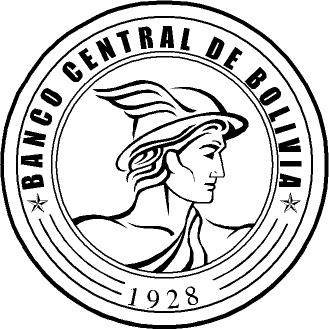 